Welcome to APCCOM2013! Aims of the conference:The main theme of the four-day conference is on advance materials for new energy applications. Particular emphasis will be put on the following topics:Organic light-emitting, photovoltaic devices;Dye sensitized & nanostructured solar cells;Nanostructures for batteries/super capacitors & water-splitting.Call for abstracts [Submission Deadline: 15 September 2013]Abstract should be maximum 1 page and include: title, names of all authors with their affiliations, oral/poster preference, and topic. Please underline the name of the presenter and include his/her contact details. Abstract template can be downloaded at:http://www.cityu.edu.hk/cosdaf/APCCOM2013/Registration.html FormatThe conference will consist of invited and contributed oral as well as poster presentations. The official language of the meeting is English.AccommodationSpecial discount prices of two high-quality hotels are offered to our conference participants. Reservation Forms can be downloaded from the conference homepage: http://www.cityu.edu.hk/cosdaf/APCCOM2013/Hotel.html Best Poster AwardsTo encourage the participation of young scientists, the conference will present several Best Poster Awards (for example: Ipod, Ipad).About the Venue, a short history of Hong KongHong Kong's magnificent harbour has been the key to its development as a trading port and entrepôt for China, progressing through an industrial era to become a leading financial and services centre in Asia. The unique blend of eastern and western influences, matched by diverse attractions and stunning countryside, has also made Hong Kong Asia's prime tourist destination.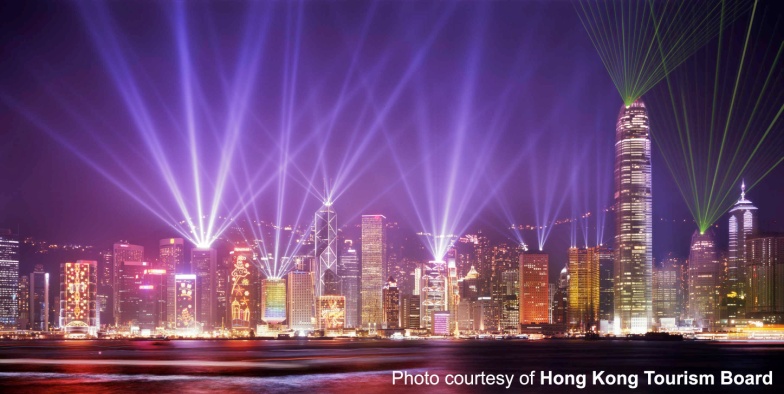 (http://discoverhongkong.com)Contact and RequestsCentre of Super-Diamond and Advanced Films (COSDAF)	Department of Physics and Materials Science, City University of Hong Kong	Tel: +(852) 3442 4204               Fax: +(852) 3442 0541              Email: APCCOM2013@cityu.edu.hk Registration FormTo register, please complete the form below and return it together with the registration fee to Conference Secretariat before 15 November 2013. Name: ___________________________	___________	Affiliation: __________________________________Address: 	________________________________________________________________________________Zip Code: _________________________	_____    Country: 	_______________________________________Tel.: __________________	Fax: ________________	Email: _______________________________Registration Fee*Please tick appropriate box(es) below:* The regular fee will include refreshments, lunches, a dinner banquet and a copy of abstract book.   The student fee will include refreshments, lunches and a copy of abstract book.Method of PaymentWe accept payments in both HK and US dollars by bank draft, direct transfer, but payments by MasterCard / VISA will be charged in HK Dollars only. All payments are non-refundable. Payment in Bank Draft [for Outside Hong Kong Only]Payment can be made by bank draft issued by a bank outside Hong Kong.  The bank draft should be in Hong Kong Dollar drawn on a bank of Hong Kong in favour of “City University of Hong Kong” and mail together with the registration form to Conference Secretariat at following address:Center Of Super-Diamond and Advanced Films, & Department of Physics and Materials Science, City University of Hong Kong, Kowloon Tong, Hong KongDirect Transfer [for Outside & Inside Hong Kong]Payment can be made in Hong Kong Dollar or United States Dollar by telegraphic transfer to the bank Accounts of City University of Hong Kong. Bank information will be informed upon request, please email to Conference Secretariat at apccom2013@cityu.edu.hk. Payment in MasterCard/VISA [for Outside & Inside Hong Kong]Please fill out the followings and return it by mail or fax to: +(852) 3442-0541.On or before 15 October 2013	Regular: USD400 (HKD3,110) ……… 	Student: USD200 (HKD1,555) ………After 15 October 2013	Regular: USD500 (HKD3,900) ……… 	Student: USD250 (HKD1,945) ………Please charge to my Please charge to my Please charge to my Master CardMaster CardVISAVISACard No.:Card No.:Credit card validation number (the 3 digit indicated at the back of the credit card)Credit card validation number (the 3 digit indicated at the back of the credit card)Credit card validation number (the 3 digit indicated at the back of the credit card)Credit card validation number (the 3 digit indicated at the back of the credit card)Credit card validation number (the 3 digit indicated at the back of the credit card)Credit card validation number (the 3 digit indicated at the back of the credit card)Credit card validation number (the 3 digit indicated at the back of the credit card)Credit card validation number (the 3 digit indicated at the back of the credit card)Credit card validation number (the 3 digit indicated at the back of the credit card)Credit card validation number (the 3 digit indicated at the back of the credit card)Credit card validation number (the 3 digit indicated at the back of the credit card)Credit card validation number (the 3 digit indicated at the back of the credit card)Expiry Date:Cardholder Name:Cardholder Name:Cardholder Name:Cardholder Name:Cardholder Name:Total Payment:Total Payment:HKDHKDHKDSignature:Signature:Signature: